Inhoud:Inleiding:De ouders/verzorgers hebben in maart 2021 een vragenlijst voorgelegd gekregen. Deze lijst komt uit Vensters. Daar zijn de resultaten ook terug te vinden.
De school zal deze resultaten intern bespreken en ook delen.
Het delen gaat ook via Scholen op de kaart. In de 2 bijlagen tref je de details aan voor verdere analyses.Opzet van de peilingDe ouders/verzorgers krijgen een aantal vragen voorgelegd. In hoeverre gaat uw kind met plezier naar school?Hoe veilig voelt uw kind zich op school?Hoe tevreden bent u over de opvoedkundige aanpak van de school?Hoe tevreden bent u over uw contact met de medewerkers van de school?Hoe tevreden bent u over wat uw kind leert op school?In hoeverre sluit wat uw kind leert aan bij zijn of haar niveau?Vindt u dat uw kind voldoende wordt uitgedaagd om zich maximaal te ontwikkelen?Hoe tevreden bent u over de vakbekwaamheid van de leerkrachten?. Hoe tevreden bent u over de informatie die u krijgt over uw kind?Hoe tevreden bent u over de informatie die u krijgt over wat er op school gebeurt?Welk rapportcijfer geeft u de school?Vanuit de antwoorden wordt een beeld gevormd over hoe tevreden de ouders/verzorgers van de school zijn.
Hoofdstuk 5 en 6 zijn voor de school.Betrouwbaarheid van responsaantallen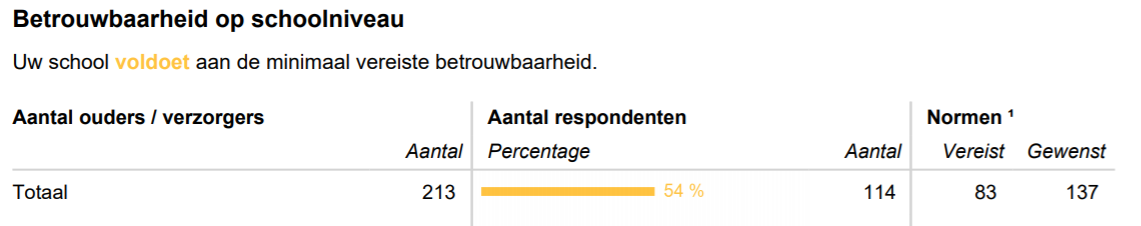 Hoe tevreden zijn ouders/verzorgers over de school, uitgesplitst naar vraag?ConclusieDoelen en dadenBijlage 1: ResponsenBijlage 2: AntwoordschaalSchoolklimaat (sfeer, omgang en veiligheid)VraagGemiddeld cijferIn hoeverre gaat uw kind met plezier naar school?8,8Hoe veilig voelt uw kind zich op school?8,6Hoe tevreden bent u over de opvoedkundige aanpak van de school?7,9Hoe tevreden bent u over uw contact met de medewerkers van de school?7,9OnderwijsleerprocesVraagGemiddeld cijferHoe tevreden bent u over wat uw kind leert op school7,6In hoeverre sluit wat uw kind leert aan bij zijn of haar niveau?7,6Vindt u dat uw kind voldoende wordt uitgedaagd om zich maximaal te ontwikkelen?7,1Hoe tevreden bent u over de vakbekwaamheid van de leerkrachten?8,2Informatie en communicatieVraagGemiddeld cijferHoe tevreden bent u over de informatie die u krijgt over wat er op school gebeurt?7,7Hoe tevreden bent u over de informatie die u krijgt over uw kind?7,1RapportcijferWelk rapportcijfer geeft u de school?7,91. In hoeverre gaat uw kind met plezier naar school?2. Hoe veilig voelt uw kind zich op school?3. Hoe tevreden bent u over de opvoedkundige aanpak van de school?4. Hoe tevreden bent u over uw contact met de medewerkers van de school?5. Hoe tevreden bent u over wat uw kind leert op school?6. In hoeverre sluit wat uw kind leert aan bij zijn of haar niveau?7. Vindt u dat uw kind voldoende wordt uitgedaagd om zich maximaal te ontwikkelen?8. Hoe tevreden bent u over de vakbekwaamheid van de leerkrachten?9. Hoe tevreden bent u over de informatie die u krijgt over wat er op school gebeurt?10. Hoe tevreden bent u over de informatie die u krijgt over uw kind?11. Welk rapportcijfer geeft u de school?- - / + +- - / + +- - / + +- - / + +- - / + +- - / + +- - / + +- - / + +- - / + +- - / + +1 - 103322211333633332223337444443344394432332332834343333438344444444493334333323843433333338443333333384433333344844444444441033333323437444444444483333333343833343333348444444344494444334443834333323427433333333374444443444833333333337444344432184334333323744444444329343233233273333333333844333333337433233233173333322332743333323337344444444493333344432744444444448333443334383434444444933333333338444334243482212211322344444444449443333333383334333322744444444449444444244410334433343484444434443944444434439444334344494444444444934322113338444444444493334333333844233343338434444444494444333442944433334338443333333294433222323734333433328444434444394444332444943322323237444444443494334444444933333333327333322233263333211332644323344338433333333383332231322633333323337444444444410333333333383334333333743343323338333333333384433333344933323333227433433333384433444433844433333338443333332383334333333833331224335443333333284433343443843444444338444333433384444444444104432333342844433334338343333333374333333333844334334339443333232284444444444944334444449333333333373334333323744333343338322333323363333322322844444444338343422233374443444443933333333337333333333383333433444933333444448444443443394444344433944444434338444233342274333333333843333333327